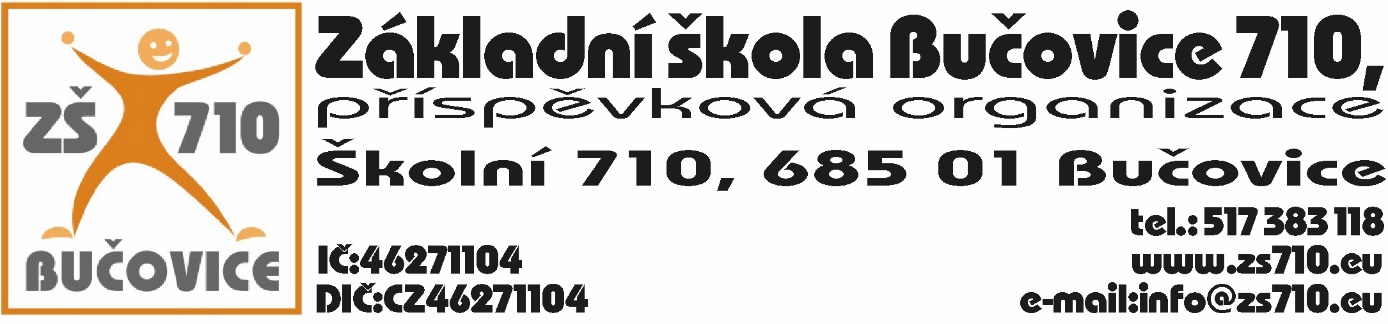 OBJEDNÁVKA:Odběratel: Základní škola Bučovice 710, příspěvková organizace, Školní 710, 685 01Bučovice, IČ: 46271104Dodavatel: SVOBODA – stavby s.r.o., Lipová 265, 685 01 Bučovice, IČ: 29267960Adresa dodání: Školní 710, 685 01 BučoviceDatum objednání:  30. 4. 2019Termín dodání: do 31. 5. 2019Tímto u Vás objednáváme následující:oprava  podlahy, příček a omítek v dílně – údržba v celkové částce do 120.000,- Kč s DPH. Platební podmínky: faktura, splatnost 14 dnůV Bučovicích dne 30. 4. 2019Podpis odběratele: Mgr. Aleš Navrátilředitel školyVyjádření dodavatele: Dodavatel souhlasí s podmínkami objednávky.V Bučovicích dne 30. 4. 2019Podpis dodavatele:				SVOBODA-stavby s.r.o., Lipová 265, 685 01 Bučovice				Jaroslav Svoboda, jednatel